Колеры ў нашай мовеЯкія пераносныя значэнні маюць наступныя назвы колераў:Зялёны – Жоўты – Аранжавы – Чорны – 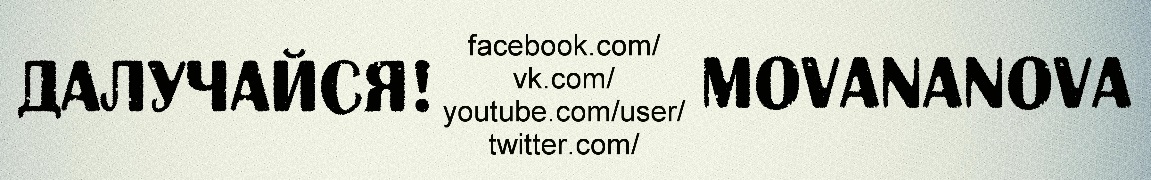 Карычневы – Шэры – Блакітны – Белы  – Уставіць патрэбны колер у прымаўкі і прыказкі і патлумачыць іх значэнне:Шыта ... ніткамі  - ... кроў, ... костка – ... вуліца – Бачыць усё ў ... святле, хадзіць у ... акулярах –Трымаць у ... целе – ... птушка – Пускаць ... пеўня - Пакінуць на ... дзень – Падабраць сінонімы да назваў колераў (у іх прамым значэнні):Чырвоны : Зялёны: Сіні: